High Tunstall College of Science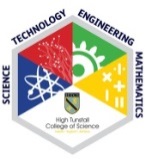 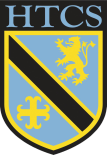 Staff Application FormInspire | Support | AchieveAll information in this application will be treated as private and confidential.Please note that all staff must make a positive contribution to:•	The ethos of the College in ensuring they inspire and support all our students to achieve their own personal goals.•	Their own professional development in accordance with the needs of the College.SECTION ACHILD PROTECTION (SAFEGUARDING)High Tunstall College has a commitment to safeguarding and promoting the welfare of students and expects all staff and volunteers to share this commitment.  All posts are subject to Enhanced Disclosure Clearance through the Disclosure and Barring Service (DBS). Please note candidates suitability to work with children will be explored at interview, including the motivation to work with young people and attitudes towards the use of authority and maintaining discipline.REHABILITATION OF OFFENDERS ACT 1974The position for which you are applying is exempt from the above Act and requires an enhanced check to be made through the Disclosure and Barring Service (DBS), known as the disclosure process.   You aretherefore required to disclose any unspent convictions/cautions/bind-overs that you have received and any prosecutions that are pending against you.Have you ever been convicted of an offence, received a formal caution or a bind-over set by a court, regardless of when they occurred (including those which would otherwise be considered as 'spent' under the Rehabilitation of Offenders Act 1974), or do you have any prosecutions pending against you?Yes	NoIf Yes, please provide details in a sealed envelope marked Strictly Private & Confidential for the attention of Helen Meggs, Headteacher’s PA.  Alternatively, you can email any additional information in confidence to hradmin@hightunstall.hartlepool.sch.uk. Please indicate if you have provided additional information.Yes	NoEQUALITY AND DIVERSITYPlease complete the enclosed Equality Assurance Monitoring Form.  This information will be used only for monitoring purposes or to identify where reasonable adjustments might be made for interview, and will not form part of the selection process. All information will be treated as confidential.INFORMATION FOR CANDIDATESPlease read carefully the information for candidates outlined below and provided in the application pack. Further information regarding the College can be found on our website at www.htcs.org.uk.Saving and Submitting Your Application FormOnce   complete   save   the   application   form   and   attach   it   to   an   email   message   addressed to hradmin@hightunstall.hartlepool.sch.uk.  Any additional information can be attached to the email. Curriculum Vitae will not be accepted.   If you do not receive an acknowledgement by the following working day, please contact us on 01429 261446.  Emailed application forms can be signed at the time of interview if shortlisted.Alternatively, if you wish to print and post your application, please send it to Helen Meggs, Headteacher’s PA, High Tunstall College of Science, Elwick Road, Hartlepool, TS26 0LQ, ensuring adequate postage is applied.We are unable to contact all candidates directly regarding the outcome of applications.  You will therefore receive no further communication unless selected for interview. If you have not been contacted within three weeks of the closing date, you should conclude that you have been unsuccessful.  If you wish to make further enquiries regarding your application or the position, please telephone the college on01429 261446.SECTION BCOMPUTER LITERACYPlease provide brief details regarding your IT skills/packages you are familiar withDRIVING LICENSEDo you hold a full UK driving license?Yes	NoOnce completed, please follow the instructions at the bottom of the next page to save and submit your form.EQUALITY ASSURANCE FORMAdditional Information for Recruitment/Monitoring of Job ApplicationsHigh Tunstall College of Science is committed to Equality of Opportunity. Applications are welcome from people of all backgrounds, regardless of gender, marital status, age, ethnic origin, nationality, religion, disability or sexual orientation.THE COMPLETION OF THIS EQUALITY ASSURANCE MONITORING FORM IS ENTIRELY OPTIONAL.We do however ask that you support us, in respect of the monitoring of equality assurance in connection with  our  recruitment  and  selection  procedures,  by  the  completion  and  return  of  this  form.    The information on this form will be treated in the strictest confidence and will only be used in accordance with Data Protection principles.  The results will be used to produce statistics about recruitment and selection and equality assurance, or to identify where reasonable adjustments might be made and willnot form part of the selection process.Policy StatementThe Governing Body will endeavour to recruit staff of the highest calibre in order that the Mission Statement and the aims of the College are achieved.  The Recruitment and Selection Policy is based on the principles of equality of opportunity and the fair and open treatment of individuals.  The Governing Body welcomes applications from individuals from all backgrounds.  The Safer Recruitment Policy should be read in conjunction with the College's Equality and Diversity Policy.Saving and Submitting Your Application FormOnce   complete   save   the   application   form   and   attach   it   to   an   email   message   addressed to hradmin@hightunstall.hartlepool.sch.uk.  Any additional information can be attached to the email. Curriculum Vitae will not be accepted.   If you do not receive an acknowledgement by the following working day, please contact us on 01429 261446.  Emailed application forms can be signed at the time of interview if shortlisted.High Tunstall College of Science, Elwick Road, Hartlepool, TS26 0LQTel: (01429) 261446	Fax: (01429) 222856	Email: htadmin@hightunstall.hartlepool.sch.ukWebsite: www.htcs.org.uk	@hightunstall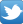 Position Applied forApplicant Number (Office use only)Applicant Number (Office use only)PERSONAL DETAILSPERSONAL DETAILSPERSONAL DETAILSPERSONAL DETAILSTitleHome Telephone NumberFirst Name(s)Mobile Telephone NumberMiddle NameMay we contact you at work?Yes	NoSurnameWork Telephone Number andExtensionPrevious Surname(if applicable)National Insurance NumberAddress (including postcode)DfES Number (if applicable)Address (including postcode)Are you related to anyGovernors or staff members?Yes	NoAddress (including postcode)If so, please give detailsEmail AddressREFERENCES Please provide details of two referees who can be contacted to supply a professional reference. The first referee should be your present or most recent employer. References will not be accepted from relatives or from people writing solely in the capacity of friends. If you are not currently working with children but have done so in the past, you should provide a referee from this post.REFERENCES Please provide details of two referees who can be contacted to supply a professional reference. The first referee should be your present or most recent employer. References will not be accepted from relatives or from people writing solely in the capacity of friends. If you are not currently working with children but have done so in the past, you should provide a referee from this post.REFERENCES Please provide details of two referees who can be contacted to supply a professional reference. The first referee should be your present or most recent employer. References will not be accepted from relatives or from people writing solely in the capacity of friends. If you are not currently working with children but have done so in the past, you should provide a referee from this post.Referee 1Referee 2TitleFirst NameSurnamePositionAddress (including postcode)Email AddressTelephone NumberWork Relationship (NOTa friend or relative)PLEASE NOTE: REFEREES WILL BE CONTACTED IF CANDIDATES ARE SHORTLISTED FOR INTERVIEW.PLEASE NOTE: REFEREES WILL BE CONTACTED IF CANDIDATES ARE SHORTLISTED FOR INTERVIEW.PLEASE NOTE: REFEREES WILL BE CONTACTED IF CANDIDATES ARE SHORTLISTED FOR INTERVIEW.Do you have any particular needs if you are selected for interview?ENTITLEMENT TO WORK IN THE UKENTITLEMENT TO WORK IN THE UKIn order to comply with the Asylum and Immigration Act 1996 all prospective employees will be requested to provide evidence of their eligibility to work in the UK.  You will be requested to produce an official document e.g. your birth certificate or passport, or a document showing your National Insurance Number, or a current work permit. Further guidance is available from www.bia.homeoffice.gov.uk/workingintheuk/In order to comply with the Asylum and Immigration Act 1996 all prospective employees will be requested to provide evidence of their eligibility to work in the UK.  You will be requested to produce an official document e.g. your birth certificate or passport, or a document showing your National Insurance Number, or a current work permit. Further guidance is available from www.bia.homeoffice.gov.uk/workingintheuk/Do you require a work permit to work in the UK?Yes	NoIf yes, please give the permit expiry dateIf yes, do you have a valid work permit?Yes	NoPosition Applied forApplicant Number (Office use only)Applicant Number (Office use only)CURRENT OR MOST RECENT EMPLOYMENT (please complete all sections)If you currently hold two positions, please provide the following information about your second employment on a separate sheet.CURRENT OR MOST RECENT EMPLOYMENT (please complete all sections)If you currently hold two positions, please provide the following information about your second employment on a separate sheet.CURRENT OR MOST RECENT EMPLOYMENT (please complete all sections)If you currently hold two positions, please provide the following information about your second employment on a separate sheet.CURRENT OR MOST RECENT EMPLOYMENT (please complete all sections)If you currently hold two positions, please provide the following information about your second employment on a separate sheet.CURRENT OR MOST RECENT EMPLOYMENT (please complete all sections)If you currently hold two positions, please provide the following information about your second employment on a separate sheet.CURRENT OR MOST RECENT EMPLOYMENT (please complete all sections)If you currently hold two positions, please provide the following information about your second employment on a separate sheet.CURRENT OR MOST RECENT EMPLOYMENT (please complete all sections)If you currently hold two positions, please provide the following information about your second employment on a separate sheet.CURRENT OR MOST RECENT EMPLOYMENT (please complete all sections)If you currently hold two positions, please provide the following information about your second employment on a separate sheet.Name of Current or Previous EmployerName of Current or Previous EmployerName of Current or Previous EmployerPosition HeldPosition HeldPosition HeldIs this your current or previous employment?Is this your current or previous employment?Is this your current or previous employment?CurrentPreviousWas/is this a full or part time post?Was/is this a full or part time post?Full TimePart TimeFull TimePart TimeEmployer AddressStart DateStart DateLeaving Date(if applicable)Leaving Date(if applicable)Telephone NumberTelephone NumberLength of Notice(if required)Length of Notice(if required)Reason for LeavingReason for LeavingPlease give a brief description of your duties and responsibilities (continue on a separate sheet if necessary)Please give a brief description of your duties and responsibilities (continue on a separate sheet if necessary)Gross Annual Salary (Full time equivalent)Gross Annual Salary (Full time equivalent)Any AdditionalAllowancesAny AdditionalAllowancesPREVIOUS EMPLOYMENTComplete a separate section for each of your last 4 employers. Any further employment history should be provided on a separate sheet.PREVIOUS EMPLOYMENTComplete a separate section for each of your last 4 employers. Any further employment history should be provided on a separate sheet.PREVIOUS EMPLOYMENTComplete a separate section for each of your last 4 employers. Any further employment history should be provided on a separate sheet.PREVIOUS EMPLOYMENTComplete a separate section for each of your last 4 employers. Any further employment history should be provided on a separate sheet.PREVIOUS EMPLOYMENTComplete a separate section for each of your last 4 employers. Any further employment history should be provided on a separate sheet.PREVIOUS EMPLOYMENTComplete a separate section for each of your last 4 employers. Any further employment history should be provided on a separate sheet.PREVIOUS EMPLOYMENTComplete a separate section for each of your last 4 employers. Any further employment history should be provided on a separate sheet.PREVIOUS EMPLOYMENTComplete a separate section for each of your last 4 employers. Any further employment history should be provided on a separate sheet.Employer NameStart DateStart DateLocationLeaving DateLeaving DatePlease list your role(s) with this organisation, stating dates and salaries for each rolePlease list your role(s) with this organisation, stating dates and salaries for each rolePlease list your role(s) with this organisation, stating dates and salaries for each rolePlease list your role(s) with this organisation, stating dates and salaries for each rolePlease list your role(s) with this organisation, stating dates and salaries for each rolePlease list your role(s) with this organisation, stating dates and salaries for each rolePlease list your role(s) with this organisation, stating dates and salaries for each rolePlease list your role(s) with this organisation, stating dates and salaries for each roleRoles and ResponsibilitiesRoles and ResponsibilitiesRoles and ResponsibilitiesStart DateEnd DateEnd DateGross Annual Salary(full time equivalent)Gross Annual Salary(full time equivalent)Reason for Leaving this EmploymentReason for Leaving this EmploymentPREVIOUS EMPLOYMENT (continue on a separate sheet if necessary)PREVIOUS EMPLOYMENT (continue on a separate sheet if necessary)PREVIOUS EMPLOYMENT (continue on a separate sheet if necessary)PREVIOUS EMPLOYMENT (continue on a separate sheet if necessary)PREVIOUS EMPLOYMENT (continue on a separate sheet if necessary)PREVIOUS EMPLOYMENT (continue on a separate sheet if necessary)PREVIOUS EMPLOYMENT (continue on a separate sheet if necessary)PREVIOUS EMPLOYMENT (continue on a separate sheet if necessary)Employer NameStart DateStart DateLocationLeaving DateLeaving DatePlease list your role(s) with this organisation, stating dates and salaries for each rolePlease list your role(s) with this organisation, stating dates and salaries for each rolePlease list your role(s) with this organisation, stating dates and salaries for each rolePlease list your role(s) with this organisation, stating dates and salaries for each rolePlease list your role(s) with this organisation, stating dates and salaries for each rolePlease list your role(s) with this organisation, stating dates and salaries for each rolePlease list your role(s) with this organisation, stating dates and salaries for each rolePlease list your role(s) with this organisation, stating dates and salaries for each roleRoles and ResponsibilitiesRoles and ResponsibilitiesRoles and ResponsibilitiesStart DateEnd DateEnd DateGross Annual Salary(full time equivalent)Gross Annual Salary(full time equivalent)Reason for Leaving this EmploymentReason for Leaving this EmploymentPREVIOUS EMPLOYMENT (continue on a separate sheet if necessary)PREVIOUS EMPLOYMENT (continue on a separate sheet if necessary)PREVIOUS EMPLOYMENT (continue on a separate sheet if necessary)PREVIOUS EMPLOYMENT (continue on a separate sheet if necessary)PREVIOUS EMPLOYMENT (continue on a separate sheet if necessary)PREVIOUS EMPLOYMENT (continue on a separate sheet if necessary)PREVIOUS EMPLOYMENT (continue on a separate sheet if necessary)PREVIOUS EMPLOYMENT (continue on a separate sheet if necessary)Employer NameStart DateStart DateLocationLeaving DateLeaving DatePlease list your role(s) with this organisation, stating dates and salaries for each rolePlease list your role(s) with this organisation, stating dates and salaries for each rolePlease list your role(s) with this organisation, stating dates and salaries for each rolePlease list your role(s) with this organisation, stating dates and salaries for each rolePlease list your role(s) with this organisation, stating dates and salaries for each rolePlease list your role(s) with this organisation, stating dates and salaries for each rolePlease list your role(s) with this organisation, stating dates and salaries for each rolePlease list your role(s) with this organisation, stating dates and salaries for each roleRoles and ResponsibilitiesRoles and ResponsibilitiesRoles and ResponsibilitiesStart DateEnd DateEnd DateGross Annual Salary(full time equivalent)Gross Annual Salary(full time equivalent)Reason for Leaving this EmploymentReason for Leaving this EmploymentPREVIOUS EMPLOYMENT (continue on a separate sheet if necessary)PREVIOUS EMPLOYMENT (continue on a separate sheet if necessary)PREVIOUS EMPLOYMENT (continue on a separate sheet if necessary)PREVIOUS EMPLOYMENT (continue on a separate sheet if necessary)PREVIOUS EMPLOYMENT (continue on a separate sheet if necessary)PREVIOUS EMPLOYMENT (continue on a separate sheet if necessary)PREVIOUS EMPLOYMENT (continue on a separate sheet if necessary)PREVIOUS EMPLOYMENT (continue on a separate sheet if necessary)Employer NameStart DateStart DateLocationLeaving DateLeaving DatePlease list your role(s) with this organisation, stating dates and salaries for each rolePlease list your role(s) with this organisation, stating dates and salaries for each rolePlease list your role(s) with this organisation, stating dates and salaries for each rolePlease list your role(s) with this organisation, stating dates and salaries for each rolePlease list your role(s) with this organisation, stating dates and salaries for each rolePlease list your role(s) with this organisation, stating dates and salaries for each rolePlease list your role(s) with this organisation, stating dates and salaries for each rolePlease list your role(s) with this organisation, stating dates and salaries for each roleRoles and ResponsibilitiesRoles and ResponsibilitiesRoles and ResponsibilitiesStart DateEnd DateEnd DateGross Annual Salary(full time equivalent)Gross Annual Salary(full time equivalent)Reason for Leaving this EmploymentReason for Leaving this EmploymentEMPLOYMENT GAPSPlease give details and dates for any gaps in your employment historyEMPLOYMENT GAPSPlease give details and dates for any gaps in your employment historyEMPLOYMENT GAPSPlease give details and dates for any gaps in your employment historyDate FromDate ToReason for Gap in EmploymentEMPLOYMENT RECORDEMPLOYMENT RECORDHave you ever left any previous job for reasons of early retirement or voluntary redundancy?Yes	NoHave you ever been dismissed from any previous employment on the grounds of misconduct or incapability?Yes	NoIf you have answered yes to any of the above questions, please give brief details and dates below. (Continue on a separate sheet if necessary.)If you have answered yes to any of the above questions, please give brief details and dates below. (Continue on a separate sheet if necessary.)EDUCATIONAL QUALIFICATIONSPlease give details of your education, listing secondary schools and colleges attended.	Evidence of qualifications will be required. Continue on a separate sheet if necessary.EDUCATIONAL QUALIFICATIONSPlease give details of your education, listing secondary schools and colleges attended.	Evidence of qualifications will be required. Continue on a separate sheet if necessary.EDUCATIONAL QUALIFICATIONSPlease give details of your education, listing secondary schools and colleges attended.	Evidence of qualifications will be required. Continue on a separate sheet if necessary.EDUCATIONAL QUALIFICATIONSPlease give details of your education, listing secondary schools and colleges attended.	Evidence of qualifications will be required. Continue on a separate sheet if necessary.EDUCATIONAL QUALIFICATIONSPlease give details of your education, listing secondary schools and colleges attended.	Evidence of qualifications will be required. Continue on a separate sheet if necessary.EDUCATIONAL QUALIFICATIONSPlease give details of your education, listing secondary schools and colleges attended.	Evidence of qualifications will be required. Continue on a separate sheet if necessary.Date FromDate ToSchool, College orUniversityQualificationsObtainedGrade/LevelDate TakenTEACHING OR OTHER PROFESSIONAL QUALIFICATIONSE.g. Degree, HNC/HND, Diploma, CIPD, IPDM, ICAEW, B.Ed, PGCE, Certificate of Education etc.TEACHING OR OTHER PROFESSIONAL QUALIFICATIONSE.g. Degree, HNC/HND, Diploma, CIPD, IPDM, ICAEW, B.Ed, PGCE, Certificate of Education etc.TEACHING OR OTHER PROFESSIONAL QUALIFICATIONSE.g. Degree, HNC/HND, Diploma, CIPD, IPDM, ICAEW, B.Ed, PGCE, Certificate of Education etc.TEACHING OR OTHER PROFESSIONAL QUALIFICATIONSE.g. Degree, HNC/HND, Diploma, CIPD, IPDM, ICAEW, B.Ed, PGCE, Certificate of Education etc.TEACHING OR OTHER PROFESSIONAL QUALIFICATIONSE.g. Degree, HNC/HND, Diploma, CIPD, IPDM, ICAEW, B.Ed, PGCE, Certificate of Education etc.InstitutionDateCompletedQualifications ObtainedGrade/LevelTeachingQualificationTeachingQualificationDegree/MastersDegree/MastersDegree/MastersDegree/MastersOther QualificationsOther QualificationsOther QualificationsOther QualificationsADDITIONAL INFORMATION ABOUT YOUR TEACHING QUALIFACATIONS(Complete only if you are applying for a teaching position at the College)ADDITIONAL INFORMATION ABOUT YOUR TEACHING QUALIFACATIONS(Complete only if you are applying for a teaching position at the College)Do you have Qualified Teacher Status (QTS)?Yes	NoPLEASE NOTE: CERTIFICATES WILL BE CHECKED AT THE TIME OF APPOINTMENTPLEASE NOTE: CERTIFICATES WILL BE CHECKED AT THE TIME OF APPOINTMENTIf you have qualified teacher status please confirm which of the following student group it qualifies you to teach: (Please tick one or more)Primary	Secondary	Post 16	AdultIf you have qualified teacher status please confirm which of the following student group it qualifies you to teach: (Please tick one or more)Primary	Secondary	Post 16	AdultCONTINUED PROFESSIONAL DEVELOPMENTPlease give details of relevant courses attended or professional training receivedDateMEMBERSHIP OF PROFESSIONAL ORGANISATION(S)MEMBERSHIP OF PROFESSIONAL ORGANISATION(S)OrganisationLevelDETAILS TO SUPPORT YOUR APPLICATIONPlease state clearly how you meet the essential requirements listed on the person specification.  Give details of any work or other experience and skills you have which may be relevant to your application, including voluntary work and interests.  To help you complete this section, please refer to the job description/person specification. The information you provide in this section is a key part of the shortlisting process.(Continue on a separate sheet if necessary)(Continue on a separate sheet if necessary)(Continue on a separate sheet if necessary)ADDITIONAL INFORMATIONADDITIONAL INFORMATIONHave you ever been included on the DfES List 99?Yes	NoHave you ever been disqualified from working with children?Yes	NoIf you have answered Yes to any of the above questions, please give details in a sealed envelope marked Strictly Private & Confidential for the attention of Helen Meggs, Headteacher’s PA.  Alternatively, you can email any additional information in confidence to hradmin@hightunstall.hartlepool.sch.uk.Please indicate if you have provided additional information.            Yes	NoIf you have answered Yes to any of the above questions, please give details in a sealed envelope marked Strictly Private & Confidential for the attention of Helen Meggs, Headteacher’s PA.  Alternatively, you can email any additional information in confidence to hradmin@hightunstall.hartlepool.sch.uk.Please indicate if you have provided additional information.            Yes	NoDECLARATIONI certify that to the best of my knowledge the information given in this application is factually correct and Iunderstand that discovery of any false information may, in the event of my employment, result in dismissal or  disciplinary  action  by  the  College.	I  understand  that  should  my  employment  begin  before  myreferences and disclosure clearance have been received and these prove to be unsatisfactory, myengagement may be ended without prior notice.DATA PROTECTIONI agree to High Tunstall College of Science processing the personal data provided in the application form and other relevant data which the college may obtain from me or other people whilst I am an employee.I agree to the processing of such data for any purposes connected with my employment or for any otherlegitimate purposes.DECLARATIONI certify that to the best of my knowledge the information given in this application is factually correct and Iunderstand that discovery of any false information may, in the event of my employment, result in dismissal or  disciplinary  action  by  the  College.	I  understand  that  should  my  employment  begin  before  myreferences and disclosure clearance have been received and these prove to be unsatisfactory, myengagement may be ended without prior notice.DATA PROTECTIONI agree to High Tunstall College of Science processing the personal data provided in the application form and other relevant data which the college may obtain from me or other people whilst I am an employee.I agree to the processing of such data for any purposes connected with my employment or for any otherlegitimate purposes.Signature of ApplicantDateApplication forms submitted by email can be signed at the time of interview if shortlisted.Application forms submitted by email can be signed at the time of interview if shortlisted.High Tunstall College of Science is committed to Equality of Opportunity.  Applications are welcome from people of all backgrounds, regardless of gender, marital status, age, ethnic origin, nationality, religion, disability or sexual orientation.High Tunstall College of Science is committed to Equality of Opportunity.  Applications are welcome from people of all backgrounds, regardless of gender, marital status, age, ethnic origin, nationality, religion, disability or sexual orientation.Post Applied ForPost Applied ForAs Advertised inAs Advertised inFirst NameFirst NameSurnameSurnameGenderAge RangeMarital StatusMarital StatusDisabilityThe information provided will be treated confidentially and will only be used for monitoring purposesDisabilityThe information provided will be treated confidentially and will only be used for monitoring purposesDo   you   consider   that   you   have   any   of   the following?If  you have  a  disability that  is  not  listed  above, please specify hereEthnic OriginEthnic OriginI would describe myself as:If  your  ethnic  origin  is  not  listed  above,  please specify hereReligionReligionPlease select your religionPlease give details of other religion (if not listed)